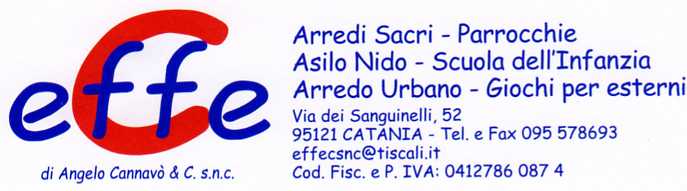 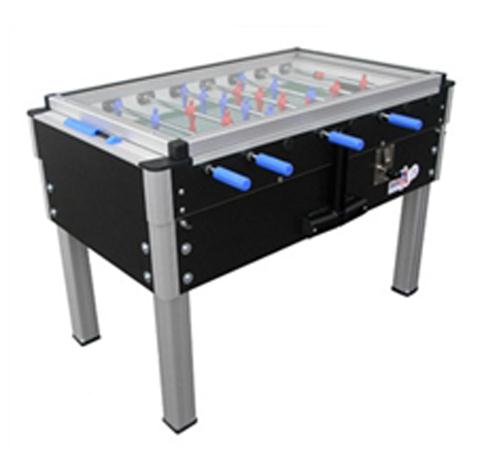 Descrizione:Calciobalilla professionale con gettoniera e con campogioco coperto con vetro, composto da:•Mobile in compensato multistrato di pioppo rivestitoin laminato plastico costituito da due blocchi apribilimediante due serrature a pressione che consentono diaccedere alle parti interne ed al cassetto delle monete•Parte superiore in alluminio anodizzato che formauna barriera di protezione al legname preservandoloda infiltrazioni di umidità e dai raggi solari, senzanecessità di alcun trattamento nel tempo•Copertura in vetro temperato infrangibile•Gambe in alluminio anodizzato•Aste telescopiche diam. 18 mm. in acciaio trafilatotrattato con doppia cromatura•Piano gioco in vetro temperato infrangibile mm. 5 dispessore•Boccole in materiale plastico ad alto scorrimento•Gettoniera a gettoni o a moneta•Meccanismo di protezione per evitare che si possanoprendere le pallineDimensioni ingombro: 135 x 110 x 91 cmDimensioni Campo da gioco:111 x 70 cmImballo: 137 x 77 x 4
Categoria : Giochi Sociali
Codice: LG01057